CỘNG HOÀ XÃ HỘI CHỦ NGHĨA VIỆT NAMĐộc lập - Tự do - Hạnh phúc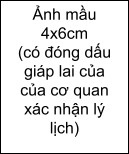 SƠ YẾU LÝ LỊCHTỰ THUẬTHọ và tên:	Nam, nữ:Sinh ngày	tháng	nămNơi ở đăng ký hộ khẩu thường trú hiện nay:Chứng minh thư nhân dân số:	Nơi cấp: Ngày	tháng	nămSố Điện thoại liên hệ: Nhà riêng	Di động Khi cần báo tin cho ai? ở đâu?:Số hiệu: Ký hiệu:Họ và tên:	Bí danh:Tên thường gọi:Sinh ngày	tháng	năm	Tại:Nguyên quán:Nơi đăng ký thường trú hiện nay:Dân tộc:	Tôn giáo:Thành phần gia đình sau cải cách ruộng đất (hoặc cải tạo công thương nghiệp)Thành phần bản thân hiện nay:Trình độ văn hoá:	Ngoại ngữ:Trình độ chuyên môn:	Loại hình đào tạo: Chuyên ngành đào tạo:Kết nạp Đảng cộng sản Việt Nam ngày	tháng	năm Nơi kết nạp:Ngày vào Đoàn TNCSHCM ngày	tháng	năm Nơi kết nạp:Tình hình sức khoẻ:	Cao	Cân nặng:	kgNghề nghiệp hoặc trình độ chuyên môn:Cấp bậc:	Lương chính hiện nay:Ngày nhập ngũ:	Ngày xuất ngũ:Lý do:HOÀN CẢNH GIA ĐÌNHHọ và tên bố:	Tuổi:	Nghề nghiệp Trước cách mạng Tháng 8 làm gì? Ở đâu?Trong kháng chiến chống thực dân Pháp làm gì? Ở đâu?Từ năm 1955 đến nay làm gì? Ở đâu? (Ghi rõ tên cơ quan, xí nghiệp hiện nay đang làm)Họ và tên mẹ:	Tuổi:	Nghề nghiệp Trước cách mạng Tháng 8 làm gì? Ở đâu?Trong kháng chiến chống thực dân Pháp làm gì? Ở đâu?Từ năm 1955 đến nay làm gì? Ở đâu? (Ghi rõ tên cơ quan, xí nghiệp hiện nay đang làm)HỌ VÀ TÊN ANH CHỊ EM RUỘT(Ghi rõ tên, tuổi, chỗ ở, nghề nghiệp và trình độ chính trị của từng người)Họ và tên vợ hoặc chồng:	Tuổi: Nghề nghiệp:Nơi làm việc: Chỗ ở hiện nay:Họ và tên các con:1)	Tuổi:	Nghề nghiệp:2)	Tuổi:	Nghề nghiệp:3)	Tuổi:	Nghề nghiệp:4)	Tuổi:	Nghề nghiệp:5)	Tuổi:.	Nghề nghiệp:QUÁ TRÌNH HOẠT ĐỘNG CỦA BẢN THÂNKHEN THƯỞNG VÀ KỶ LUẬTKhen thưởng: Kỷ luật:LỜI CAM ĐOANTôi xin cam đoan những lời khai trên là đúng sự thực và chịu trách nhiệm về những lời khai đó. Nếu sau này cơ quan có thẩm quyền phát hiện vấn đề gì không đúng. Tôi xin chấp hành biện pháp xử lý theo quy định./..	,ngày……tháng……năm……Xác nhận của Thủ trưởng Cơ quan,	Người khai ký tên Xí nghiệp, Chủ tịch UBND Xã, PhườngTừ tháng năm đến tháng nămLàm công tác gì?Ở đâu?Giữ chức vụ gì?